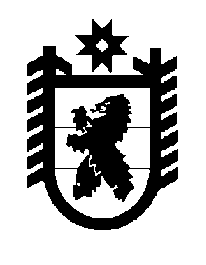 Российская Федерация Республика Карелия    ПРАВИТЕЛЬСТВО РЕСПУБЛИКИ КАРЕЛИЯРАСПОРЯЖЕНИЕот  14 апреля 2017 года № 207р-Пг. Петрозаводск 	Одобрить Дополнительное соглашение № 082-08-1068/1 к Соглашению о предоставлении субсидии бюджету субъекта Российской Федерации из федерального бюджета от 15 февраля 2017 года                                   № 082-08-1068. Временно исполняющий обязанности
 Главы Республики Карелия                                                   А.О. Парфенчиков